Pre-K Newsletter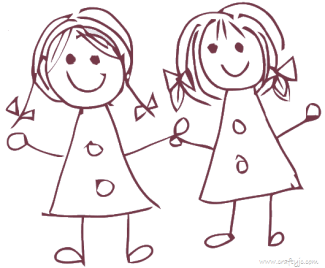 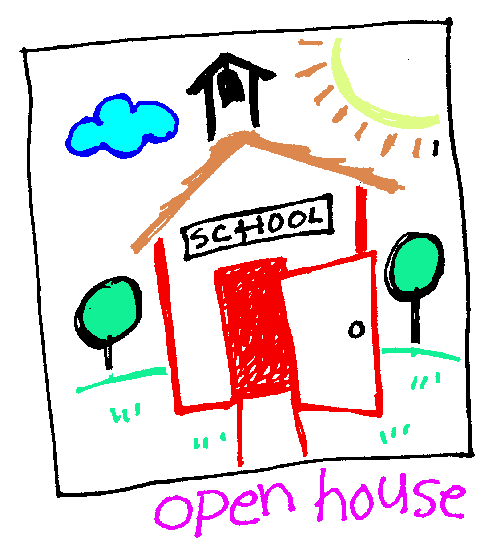 Week of September 12-16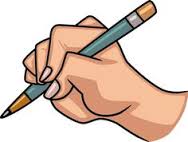 